Inschrijfformulier Cursus Japanse Meridiaan-therapie 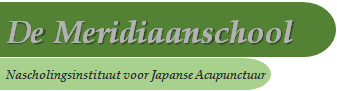 secretariaatJoke Bik-NoweeVoorburgseweg 612264 AD  Leidschendamtel. 070 – 3010085e-mail info-meridiaanschool@ziggo.nlvoorletters en naam: ……………………………………………………………………………. m / v voornaam:  ……………………………………………………………………………………………….schrijft zich hierbij in voor de cursus Japanse Meridiaan-therapie 2022Data: 24-25 september 2022Inhoud cursus: z.o.z.Adresgegevens:woonadres: ……………………………………………………………………………………………….postcode en woonplaats: ……………………………………………………………………………….telefoon: …………………………………………………………………………………………………..e-mail: …………………………………………………………………………………………………….werkadres:  ……………………………………………………………………………………………....postcode en plaats: ……………………………………………………………………………………..telefoon: …………………………………………………………………………………………………..e-mail: …………………………………………………………………………………………………….website: …………………………………………………………………………………………………..acupunctuuropleiding:  ……………………………………………………………………………………………datum afstuderen acupunctuuropleiding:  ……………………………………………………………………..lid van de volgende beroepsvereniging(en): ……………………………...……………………………………eventuele opmerkingen: ……………………………………………………………………………………………………………………….……………………………………………………………………………………………………………………….……………………………………………………………………………………………………………………….datum:  …. / …. / ……  plaats: …………………………. handtekening: ……………………………………..Betaling van cursusgeld van € 300,- :Na inschrijving ontvangt u een factuurK.v.K. te Den Haag, inschrijfnummer 27353696Cursusgeld is inclusief handout, gebruikte materialen tijdens de lessen. Niet inbegrepen zijn persoonlijke beschermingsmaterialen en de lunch. Koffie en thee kan worden geschonken als dit wegens COVID-19 geen besmettingsgevaar oplevert.Op deze inschrijving zijn onze Algemene Voorwaarden van toepassing.Keiraku Chiryo - Meridiaan Therapie, is een traditionele vorm van acupunctuur uit Japan. Het maakt gebruik van zeer delicate naaldtechnieken om de jing-luo- of het meridiaanstelsel te reguleren volgens traditionele theorieën over acupunctuur. De diagnose wordt grotendeels gebaseerd op palpatiemethoden, vooral van de pols en buik. De oefenmethoden van dit systeem worden gecontroleerd door continue feedback van de pols en andere palpatieve bevindingen op een zeer systematische en praktische manier.Meridiaan Therapie, is een beweging om "terug te keren naar de klassiekers" door middel van moderne toepassingen in de praktijk. De beweging begon in Japan in de jaren 1920 en bereikte haar volwassenheid in de vroege jaren 1940. Tegenwoordig vertegenwoordigt deze beweging 'traditionele acupunctuur' in Japan.Hoewel er een scala aan stijlen van meridiaantherapie is met verschillende ideeën, benaderingen en methoden, zijn er een paar basisideeën die deze stijlen gemeen hebben. Elk legt grote nadruk op het volgende: polsdiagnose, vooral diagnose met zes posities; buikdiagnose; de basistheorieën van de Nan Jing, waarbij het meridiaancirculatiemodel volgens de 5 fasen centraal staat; het doel van de behandeling is eenvoudigweg om de meridianen die tekort zijn aan te vullen en de meridianen die vol zijn af te voeren; Hiervoor worden zeer zachte naaldtechnieken gebruikt.Inhoud cursus:Na een korte bespreking van de theorieën en ontwikkeling van keiraku chiryo, zal de focus verschuiven naar praktische vaardigheden, in het bijzonder: de basis van pols- en buikdiagnose, primaire naaldtechnieken, nauwelijks ingebrachte naaldtechnieken (0,5 - 1 mm) en een systematische stap voor stap vereenvoudigde behandelaanpak. Deze methode is geschikt voor bijna alle patiënten, vooral degenen die de naalden liever niet voelen. Tijdens de workshop leer je de basis van een systematische 3-stappen “root”behandeling zodat je de basis behandeling kunt beoefenen zodra je de juiste naalden hebt. De workshop zal zo praktisch mogelijk worden gegeven om het leren van het basissysteem en de verschillende technieken van diagnose en behandeling te vergemakkelijken.